Day of the week:What did you do this morning: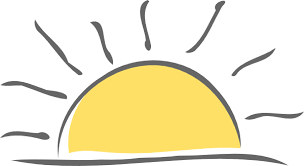 ….afternoon: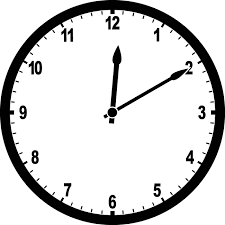 ….and evening: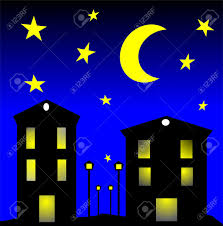 